« 07»  мая  2018 								     		 №  157                                                                                                                            В целях приведения муниципального нормативного правового акта в соответствие с действующим законодательством,  руководствуясь  Уставом  поселка Березовка,  ПОСТАНОВЛЯЮ:1. Внести в Постановление администрации поселка Березовка от 26.02.2016 № 96 «Об утверждении административного регламента предоставления муниципальной услуги  «Выдача градостроительных планов»   следующие  изменения:1.1 Пункт 2.3 Административного регламента читать в редакции:  в целях получения градостроительного плана земельного участка правообладатель земельного участка обращается с заявлением в орган местного самоуправления по месту нахождения земельного участка. Заявление о выдаче градостроительного плана земельного участка может быть подано заявителем через многофункциональный центр.1.2 Пункт 2,5 Административного регламента объединить и читать в редакции: регистрация заявления осуществляется в течение одного рабочего дня со дня фактического поступления заявления в письменном или электронном виде.1.3  Абз. 3 п. 3.7.1 Административного регламента изменить и читать в редакции: администрация поселка Березовка в течение двадцати рабочих дней после получения заявления, указанного в п. 2.3 настоящего Регламента осуществляет подготовку, регистрацию градостроительного плана земельного участка и выдает его заявителю. Градостроительный план земельного участка выдается заявителю без взимания платы.   2. Контроль над  исполнением Постановления оставляю за собой.3.Настоящее Постановление вступает в силу со дня  опубликования в  газете «Пригород».Глава  поселка                                                                  	                  С.А. Суслов         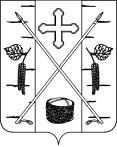 АДМИНИСТРАЦИЯ ПОСЕЛКА БЕРЕЗОВКАБЕРЕЗОВСКОГО РАЙОНА КРАСНОЯРСКОГО КРАЯПОСТАНОВЛЕНИЕп. Березовка«О внесении изменений в Постановление Администрации поселка Березовка от 26.02.2016 № 96 «Об утверждении административного регламента предоставления муниципальной услуги  «Выдача градостроительных планов»